CM-PublicMinistru komitejas Ieteikums CM/Rec(2010)1 dalībvalstīm par Eiropas Padomes Probācijas noteikumiem(Pieņēmusi Ministru komiteja Ministru vietnieku 1075. sanāksmē 2010. gada 20. janvārī)Ministru komiteja, ievērojot Eiropas Padomes Statūtu 15. panta b) punkta noteikumus;ņemot vērā, ka Eiropas Padomes mērķis ir panākt lielāku vienotību starp dalībvalstīm, jo īpaši tādu tiesību aktu saskaņošanā, kas reglamentē kopīgās intereses skarošus jautājumus;ņemot vērā, ka probācijas mērķis ir sekmēt taisnīgu kriminālās tiesvedības procesu, kā arī sabiedrisko drošību, novēršot likumpārkāpumus un mazinot to skaitu;ņemot vērā, ka probācijas dienesti ir vienas no galvenajām tiesību aizsardzības iestādēm un ka to darbs ietekmē ieslodzīto skaita samazināšanu;ņemot vērā:Deklarāciju un Rīcības plānu, kuri pieņemti Trešajā Eiropas Padomes valstu un valdību vadītāju augstākā līmeņa sanāksmē (Varšavā 2005. gada 16. un 17. maijā) un kuros īpaša uzmanība pievērsta pilsoņu drošībai;Rezolūciju Nr. 2 (19. punktu), kas pieņemta Eiropas tieslietu ministru 26. konferencē (Helsinkos 2005. gada 7. un 8. aprīlī);ņemot vērā:Eiropas Cilvēktiesību un pamatbrīvību aizsardzības konvenciju (ELS Nr. 5);Eiropas konvenciju par nosacīti notiesātu vai nosacīti atbrīvotu likumpārkāpēju uzraudzību (ELS Nr. 51);Eiropas konvenciju par kriminālspriedumu starptautisko spēkā esamību (ELS Nr. 70);Ieteikumu Nr. R(92)16 par Eiropas noteikumiem par sabiedrībā izciešamiem sodiem un piespiedu līdzekļiem;Ieteikumu Nr. R(97)12 par sodu un piespiedu līdzekļu izpildes personālu;Ieteikumu Nr. R(99)19 par starpniecību krimināllietās;Ieteikumu Nr. R(99)22 par cietumu pārapdzīvotību un ieslodzīto skaita palielināšanos;Ieteikumu Rec(2000)22 dalībvalstīm par to, kā uzlabot Eiropas noteikumu par sabiedrībā izciešamiem sodiem un piespiedu līdzekļiem izpildi;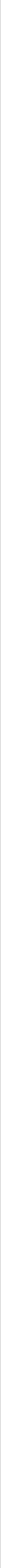 Ieteikumu Rec(2003)22 par nosacītu pirmstermiņa atbrīvošanu (atbrīvošanu ar nosacījumu);Ieteikumu Rec(2003)23 par cietuma administrācijas izturēšanos pret uz mūžu ieslodzītajiem un ilgtermiņa ieslodzītajiem;Ieteikumu Rec(2006)2 par Eiropas cietumu noteikumiem;Ieteikumu Rec(2006)8 par palīdzību noziedzīgos nodarījumos cietušajiem;Ieteikumu Rec(2006)13 par apcietinājuma piemērošanu, apstākļiem, kādos to piemēro, un drošības pasākumiem pret tā ļaunprātīgu izmantošanu;ņemot vērā arī:Apvienoto Nāciju Organizācijas Standarta minimuma noteikumus par sodiem bez brīvības atņemšanas (Tokijas noteikumus),iesaka dalībvalstu valdībām:savos tiesību aktos, politikas nostādnēs un praktiskajā darbā ņemt vērā noteikumus, kas iekļauti šā ieteikuma papildinājumos;nodrošināt, lai šis ieteikums un tam pievienotais komentārs tiktu pārtulkoti un izplatīti iespējami plaši, jo īpaši tiesu iestādēm, probācijas dienestiem, brīvības atņemšanas iestāžu dienestiem, kā arī plašsaziņas līdzekļiem un plašai sabiedrībai.Ieteikuma CM/Rec(2010)1 I papildinājumsI daļa. Darbības joma, piemērošana, definīcijas un pamatprincipiDarbības joma un piemērošanaŠie noteikumi reglamentē probācijas dienestu izveidi un pareizu darbību. Šie noteikumi attiecas arī uz citām organizācijām, tām veicot uzdevumus, kas aplūkoti šajos noteikumos, tostarp uz citām valsts organizācijām, nevalstiskām un komerciālām organizācijām.Šie noteikumi nekādā veidā nav jāinterpretē kā aizliegums piemērot jebkurus attiecīgos starptautiskos cilvēktiesību dokumentus un standartus, kas lielākā mērā uzlabo izturēšanos pret likumpārkāpējiem.Šie noteikumi ir jāskata kopā ar Ieteikumu Nr. R(92)16 par Eiropas noteikumiem par sabiedrībā izciešamiem sodiem un piespiedu līdzekļiem.Turklāt šie noteikumi papildina attiecīgos noteikumus, kas ietverti Ieteikumā Nr. R(97)12 par sodu un piespiedu līdzekļu izpildes personālu, Ieteikumā Nr. R(99)19 par starpniecību krimināllietās, Ieteikumā Rec(2000)22 dalībvalstīm par to, kā uzlabot Eiropas noteikumu par sabiedrībā izciešamiem sodiem un piespiedu līdzekļiem izpildi, Ieteikumā Rec(2003)22 par nosacītu pirmstermiņa atbrīvošanu (atbrīvošanu ar nosacījumu), Ieteikumā Rec(2003)23 par cietuma administrācijas izturēšanos pret uz mūžu ieslodzītajiem un ilgtermiņa ieslodzītajiem, Ieteikumā Rec(2006)2 par Eiropas cietumu noteikumiem, Ieteikumā Rec(2006)8 par palīdzību noziedzīgos nodarījumos cietušajiem un Ieteikumā Rec(2006)13 par apcietinājuma piemērošanu, apstākļiem, kādos to piemēro, un drošības pasākumiem pret tā ļaunprātīgu izmantošanu, un ir jāskata kopā ar tiem.DefinīcijasProbācija: attiecas uz likumpārkāpējam tiesību aktos noteikto sodu izpildi un piespiedu līdzekļu piemērošanu sabiedrībā. Tā ietver dažādas darbības un intervences pasākumus, tostarp uzraudzību, norādījumu sniegšanu un palīdzību, ar mērķi panākt likumpārkāpēja sociālo integrāciju, kā arī uzlabot sabiedrības drošību.Probācijas dienests: jebkura iestāde, kurai saskaņā ar tiesību aktiem ir jāizpilda iepriekš minētie uzdevumi un pienākumi. Atkarībā no valsts sistēmas probācijas dienestam var būt arī šādas funkcijas: informācijas sniegšana tiesu iestādēm un citām lēmējiestādēm un to konsultēšana ar mērķi palīdzēt tām pieņemt apzinātus un taisnīgus lēmumus; norādījumu un atbalsta sniegšana likumpārkāpējiem, kamēr viņi atrodas apcietinājumā, lai sagatavotu viņus atbrīvošanai un reintegrācijai; pirms termiņa atbrīvotu personu uzraudzība un palīdzības sniegšana šādām personām; koptaisnības pasākumi; palīdzības piedāvāšana noziegumos cietušām personām.Sabiedrībā izciešami sodi un piespiedu līdzekļi: sodi un piespiedu līdzekļi, kurus piemēro, lai likumpārkāpēji turpinātu dzīvot sabiedrībā, un tie ietver dažus brīvības ierobežojumus, jo tiek noteikti nosacījumi un/vai pienākumi. Ar šo terminu apzīmē jebkuru tiesas vai administratīvās iestādes noteiktu sodu, kā arī jebkuru piespiedu līdzekli, par kuru lemj, pirms tiek pieņemts lēmums par sodu vai tā vietā, un šis termins iever arī veidu, kādā brīvības atņemšanas sods tiek piemērots ārpus ieslodzījuma vietas.Resocializācija: process, kurā likumpārkāpēju pēc galīgas atbrīvošanas no apcietinājuma brīvprātīgi un konstruktīvā, plānotā un kontrolētā veidā reintegrē sabiedrībā. Šajos noteikumos šo terminu nošķir no termina “reintegrācija”, kas attiecas uz likumā noteikto iesaistīšanos pēc atbrīvošanas no apcietinājuma.Pamatprincipi1. Probācijas dienestu mērķis ir mazināt atkārtotu noziegumu skaitu, izveidojot pozitīvas attiecības ar likumpārkāpējiem, lai varētu viņus uzraudzīt (arī kontrolēt, kad tas ir nepieciešams), dot viņiem norādījumus un palīdzēt, kā arī sekmēt viņu sociālo integrāciju. Tādējādi probācija veicina sabiedrības drošību un taisnīgu tiesvedību.2. Probācijas dienesti ievēro likumpārkāpēju cilvēktiesības. Visus intervences pasākumus tie veic, pienācīgi respektējot likumpārkāpēju cieņu un ņemot vērā viņu veselību, drošību un labklājību.3. Visos gadījumos, kad probācijas dienesti risina jautājumus, kas saistīti ar noziegumos cietušām personām, tie ievēro viņu tiesības un vajadzības.4. Probācijas dienesti pilnā mērā ņem vērā likumpārkāpēju individuālās īpašības, apstākļus un vajadzības, lai nodrošinātu, ka ikvienu gadījumu risina taisnīgi un godīgi. Šos probācijas dienestu intervences pasākumus veic bez jebkādas diskriminācijas, tostarp dzimuma, rases, ādas krāsas, valodas, reliģiskās pārliecības, invaliditātes, seksuālās orientācijas, politisko vai kādu citu uzskatu, nacionālās vai sociālās izcelsmes, piederības mazākumtautībai, īpašuma, izcelsmes vai kāda cita statusa dēļ.5. Izpildot sodu vai piemērojot piespiedu līdzekli, probācijas dienesti nekaitē likumpārkāpēja tiesībām un neierobežo tās lielākā mērā, kā noteikts tiesas vai administratīvajā lēmumā un kā nepieciešams katrā atsevišķā gadījumā atbilstīgi likumpārkāpuma smagumam vai pienācīgi izvērtētiem atkārtotu noziegumu izdarīšanas riskiem.6. Probācijas dienesti, cik vien iespējams, cenšas panākt likumpārkāpēju apzinātu piekrišanu un sadarbību attiecībā uz intervences pasākumiem, kas viņus ietekmē.7. Jebkādu intervences pasākumu veikšanai, pirms vaina ir galīgi pierādīta, ir jāsaņem likumpārkāpēju apzināta piekrišana, kā arī nedrīkst pārkāpt nevainīguma prezumpciju.8. Probācijas dienesti, to uzdevumi un pienākumi, kā arī attiecības ar valsts institūcijām un citām iestādēm ir noteikti valsts tiesību aktos.9. Probācija ir valsts institūciju atbildības joma, pat ja pakalpojumus nodrošina citi dienesti vai brīvprātīgie.10. Probācijas dienestiem nodrošina atbilstošu statusu un atzīšanu un piešķir pietiekamus resursus.11. Lēmējiestādes attiecīgā gadījumā izmanto probācijas dienestu profesionālos ieteikumus un turpmākos pasākumus, lai mazinātu atkārtotu noziegumu skaitu un sekmētu brīvības atņemšanai alternatīvu pasākumu izmantošanu.12. Probācijas dienesti sadarbojas ar citām valsts vai privātām organizācijām un vietējo sabiedrību, lai veicinātu likumpārkāpēju sociālo integrāciju. Starpinstitūciju un starpdisciplinārajām darbībām jābūt saskaņotām un papildinošām, lai apmierinātu bieži vien sarežģītās likumpārkāpēju vajadzības, kā arī palielinātu sabiedrības drošību.13. Visas probācijas dienestu veiktās darbības un intervences pasākumi atbilst visaugstākajām valsts un starptautiskajām ētikas un profesionālās ētikas normām.14. Nodrošina pieejamas, objektīvas un efektīvas sūdzību procedūras attiecībā uz probācijas praktisko darbu.15. Valsts regulāri pārbauda visus probācijas dienestus, un/vai tiek nodrošināta to neatkarīga uzraudzība.16. Kompetentās iestādes uzlabo probācijas darba efektivitāti, atbalstot pētījumus, ko izmanto, lai veidotu probācijas politikas nostādnes un praktisko darbu.17. Kompetentās iestādes un probācijas dienesti informē plašsaziņas līdzekļus un plašu sabiedrību par probācijas dienestu darbu, lai veicinātu labāku izpratni par to funkciju un nozīmi sabiedrībā.II daļa. Organizācija un personālsOrganizācija18. Probācijas dienestu struktūra, statuss un resursi atbilst tiem uzticēto uzdevumu un pienākumu apjomam, kā arī atspoguļo šo dienestu sniegto sabiedrisko pakalpojumu nozīmīgumu.19. Neatkarīgi no tā, vai probācijas pakalpojumus nodrošina valsts vai privātas organizācijas, dienesti strādā saskaņā ar oficiālajiem politikas norādījumiem un noteikumiem, ko izstrādājušas kompetentās iestādes.20. Jebkuru privātu dienestu, kas nodrošina probācijas pakalpojumus likumpārkāpējiem, apstiprina kompetentās iestādes saskaņā ar valsts tiesību aktiem.Personāls21. Probācijas dienesti darbojas tā, lai iemantotu citu tiesībsargājošo iestāžu un pilsoniskās sabiedrības cieņu attiecībā uz probācijas dienesta personāla statusu un darbu. Kompetentās iestādes cenšas sekmēt šā mērķa sasniegšanu, nodrošinot atbilstošus resursus, mērķtiecīgu atlasi un personāla pieņemšanu darbā, pienācīgu atalgojumu personālam un labu pārvaldību.22. Personālu pieņem darbā un atlasa saskaņā ar apstiprinātiem kritērijiem, kuros uzsvērts godīgums, cilvēcīgums, profesionālās spējas un personiskā piemērotība sarežģītajam darbam, kas tam jāveic.23. Ikvienam personāla darbiniekam ir nodrošināta piekļuve izglītībai un mācībām atbilstoši viņa funkcijām un profesionālo pienākumu līmenim.24. Sākotnējās mācības nodrošina visam personālam, cenšoties sniegt arī attiecīgās prasmes, zināšanas un vērtības. Personālu novērtē vispāratzītā veidā un piešķir tam kvalifikāciju, kas apstiprina iegūto kompetences līmeni.25. Personāla darbinieki visas karjeras laikā uztur un uzlabo savas zināšanas un profesionālās spējas, izmantojot viņiem nodrošinātās mācības darba vietā un pilnveidi.26. Personālu māca izmantot tam piešķirto rīcības brīvību atbilstīgi likumiem, ētikas normām, organizatoriskajai politikai, jaunākajiem metodiskajiem standartiem un rīcības kodeksam.27. Personālam, kas strādā vai kam ir jāstrādā ar likumpārkāpējiem, kuri izdarījuši noteiktus likumpārkāpumus, nodrošina specializētas mācības.28. Mācībās uzmanību pievērš likumpārkāpējiem un – attiecīgā gadījumā – cietušajiem, kuri var būt īpaši neaizsargāti vai kuriem ir atšķirīgas vajadzības.29. Probācijas dienesta personāla lielums ir pietiekams, lai tas varētu efektīvi veikt savu darbu. Ikviena personāla darbinieka darba apjoms ir tāds, lai viņš varētu efektīvi un humānā veidā uzraudzīt likumpārkāpējus, kā arī dot viņiem norādījumus un palīdzēt, un, ja nepieciešams, strādāt ar viņu ģimenēm un – attiecīgā gadījumā – ar cietušajiem. Ja vajadzības ir pārmērīgi lielas, administrācijas pienākums ir meklēt risinājumus un dot norādījumus personālam par to, kuri uzdevumi ir prioritāri.30. Administrācija garantē probācijas darba kvalitāti, nodrošinot personālam vadību, ieteikumus, uzraudzību un to motivējot. Personāls ir atbildīgs par savu praktisko darbu.31. Administrācija cenšas izveidot un uzturēt stabilas darba attiecības un labus kontaktus ar citiem dienestiem un partneriem, brīvprātīgajiem, valsts institūcijām, plašsaziņas līdzekļiem un plašu sabiedrību.32. Administrācija paredz iespēju apspriesties ar personālu kā vienotu struktūru vispārīgos jautājumos, kas attiecas uz tā profesionālo praksi un saistītajiem nodarbinātības nosacījumiem.33. Personāla atalgojums, pabalsti un nodarbinātības nosacījumi atbilst profesijas statusam un šim darbam izvirzītajām stingrajām prasībām, lai varētu piesaistīt un saglabāt piemērotu personālu.34. Atsevišķos probācijas darba aspektos var iesaistīt brīvprātīgos. Viņus pienācīgi atlasa, atbalsta un nodrošina ar resursiem.III daļaPārskatatbildība un attiecības ar citiem dienestiem35. Probācijas dienesti saskaņā ar valsts tiesību aktiem sadarbojas ar tiesu iestādēm un sniedz tām informāciju, un attiecīgā gadījumā sniedz to citām kompetentajām iestādēm. Parasti tā ietver informāciju par to, kāda kopumā un katrā konkrētajā gadījumā ir apcietinājuma iespējamā ietekme, kā arī tādu sodu un piespiedu līdzekļu izpildāmība, kas nav saistīti ar brīvības atņemšanu. Ja ir nepieciešami atsevišķi ziņojumi, sniedzamo informāciju skaidri definē.36. Probācijas dienesti regulāri iesniedz kompetentajām iestādēm pārskata ziņojumus un atgriezeniskās saites informāciju par savu darbu.37. Lai efektīvi pildītu tiem uzticētos uzdevumus un pienākumus, probācijas dienesti sadarbojas ar citām tieslietu sistēmas iestādēm, atbalsta iestādēm un plašāku pilsonisko sabiedrību.38. Probācijas dienesti mudina atbalsta iestādes – un sniedz tām nepieciešamo palīdzību – uzņemties pienākumu nodrošināt likumpārkāpēju kā sabiedrības locekļu vajadzības.39. Neatkarīgi no tā, vai probācijas dienesti un ieslodzījumu vietu pārvalde ir vienas organizācijas daļas, tie cieši sadarbojas, lai palīdzētu īstenot sekmīgu pāreju no dzīves brīvības atņemšanas iestādē uz dzīvi sabiedrībā.40. Attiecīgā gadījumā noslēdz starpinstitūciju vienošanās ar attiecīgajiem partneriem, radot apstākļus sadarbībai un palīdzībai gan kopumā, gan attiecībā uz īpašiem gadījumiem.41. Valsts tiesību aktos paredz oficiālus un skaidrus noteikumus attiecībā uz profesionālo konfidencialitāti, datu aizsardzību un informācijas apmaiņu, un tos norāda ikreiz, kad tiek nodibinātas šādas partnerattiecības.IV daļaProbācijas darbsPirmssprieduma ziņojumi42. Atkarībā no valsts tiesību sistēmas noteikumiem probācijas dienesti var sagatavot pirmssprieduma ziņojumus par atsevišķiem iespējamiem likumpārkāpējiem, lai attiecīgā gadījumā palīdzētu tiesu iestādēm izlemt to, vai uzsākt kriminālprocesu, vai to, kādiem vajadzētu būt atbilstošajiem sodiem vai piespiedu līdzekļiem. Šādos gadījumos probācijas dienesti regulāri informē tiesu iestādes par lietas apstākļiem, kādos šāds ziņojums var būt noderīgs.43. Pirmssprieduma ziņojumu pamatā ir precīza informācija, un tie, cik vien iespējams, ir pārbaudīti un atjaunināti tiesvedības gaitā.44. Iespējamiem likumpārkāpējiem dod iespēju iesaistīties ziņojuma sagatavošanā, un viņu viedokli, ja tas ir pieejams, atspoguļo ziņojumā, un tā saturu dara viņiem zināmu un/vai paziņo viņu likumiskajam pārstāvim.Citi konsultatīvie ziņojumi45. Atkarībā no valsts tiesību sistēmas noteikumiem probācijas dienesti var sagatavot ziņojumus, kas ir nepieciešami lēmumiem, kuri jāpieņem kompetentajām iestādēm. Tie ietver ieteikumus par:a) likumpārkāpēja atbrīvošanas (sabiedrībā) pamatojumu;b) jebkādiem īpašiem nosacījumiem, kas var tikt ietverti lēmumā par likumpārkāpēja atbrīvošanu;c) visiem intervences pasākumiem, kas jāveic, lai likumpārkāpēju sagatavotu atbrīvošanai.46. Likumpārkāpējiem dod iespēju attiecīgā gadījumā iesaistīties ziņojuma sagatavošanā, un viņu viedoklis, ja tas ir pieejams, ir jāatspoguļo ziņojumā, un tā saturs ir jādara zināms viņiem un/vai viņu likumiskajam pārstāvim.Sabiedriskais darbs47. Sabiedriskais darbs ir sabiedrībā izciešams sods vai piespiedu līdzeklis, kura izpildi organizē un uzrauga probācijas dienesti un kurš ir neatalgots darbs sabiedrības labā, ko veic, lai reāli vai simboliski atlīdzinātu kaitējumu, ko nodarījis likumpārkāpējs. Sabiedriskais darbs pēc savas būtības nav stigmatizējošs, un probācijas dienesti cenšas noteikt un izmantot darba uzdevumus, kas veicina likumpārkāpēju prasmju attīstību un sociālo integrāciju.48. Sabiedrisko darbu neveic nolūkā nodrošināt peļņu probācijas dienestiem vai tā personālam vai gūt komerciālu peļņu.49. Nosakot piemērotus darba uzdevumus, probācijas dienesti ņem vērā sabiedrības, kā arī tiešo labuma guvēju drošību.50. Lai pienācīgi aizsargātu likumpārkāpējus, kuriem uzdots sabiedriskais darbs, veic veselības un piesardzības pasākumus, kas nav mazāk stingri par tiem pasākumiem, kuri attiecas uz citiem strādājošajiem.51. Probācijas dienesti izstrādā sabiedriskā darbu plānus, kas ietver virkni uzdevumu, kuri atbilst likumpārkāpēju dažādajām prasmēm un atšķirīgajām vajadzībām. Proti, jābūt atbilstošam darbam, kas ir piemērots likumpārkāpējām sievietēm, likumpārkāpējiem ar invaliditāti, jauniem pieaugušajiem likumpārkāpējiem un gados vecākiem likumpārkāpējiem.52. Ar likumpārkāpējiem apspriežas par darba pienākumiem, kurus viņi varētu uzņemties.Uzraudzības pasākumi53. Saskaņā ar valsts tiesību aktiem probācijas dienesti var veikt uzraudzību pirms lietas iztiesāšanas, tās laikā un pēc tās, piemēram, uzraudzību nosacītas pirmstermiņa atbrīvošanas laikā līdz lietas iztiesāšanai, kā arī atbrīvošanas pret drošības naudu, nosacītas atbrīvošanas no kriminālatbildības, soda noteikšanas nosacītas atlikšanas vai nosacītas notiesāšanas un pirmstermiņa atbrīvošanas laikā.54. Lai nodrošinātu uzraudzības prasību ievērošanu, pilnā mērā ņem vērā likumpārkāpēju dažādību un katra likumpārkāpēja atšķirīgās vajadzības.55. Uzraudzību uzskata ne tikai par kontrolēšanas uzdevumu, bet arī līdzekli likumpārkāpēju konsultēšanai, atbalstīšanai un motivēšanai. To attiecīgā gadījumā apvieno ar citiem intervences pasākumiem, kurus var veikt probācijas dienesti vai citas iestādes, piemēram, mācībām, prasmju attīstīšanu, darba iespējām un ārstēšanu.Darbs ar likumpārkāpēja ģimeni56. Attiecīgā gadījumā probācijas dienesti saskaņā ar valsts tiesību aktiem tieši vai ar citu partneriestāžu starpniecību sniedz arī atbalstu, konsultācijas un informāciju likumpārkāpēju ģimenēm.Elektroniskā uzraudzība57. Ja probācijas uzraudzībā izmanto elektronisko uzraudzību, to apvieno ar intervences pasākumiem, kuru mērķis ir īstenot rehabilitāciju un palīdzēt atturēties no noziedzīgu nodarījumu izdarīšanas.58. Uzraudzības līmenis, izmantojot tehnoloģijas, nav augstāks par to, kas ir nepieciešams katrā atsevišķā gadījumā, ņemot vērā izdarītā likumpārkāpuma smagumu un riskus sabiedrības drošībai.Reintegrācija59. Ja probācijas dienesti ir atbildīgi par likumpārkāpēju uzraudzību pēc viņu atbrīvošanas, tie sadarbojas ar brīvības atņemšanas iestāžu administrācijām, likumpārkāpējiem, viņu ģimeni un sabiedrību, lai sagatavotu viņu atbrīvošanu un reintegrāciju sabiedrībā. Tie nodibina kontaktus ar kompetentajiem dienestiem brīvības atņemšanas iestādē, lai atbalstītu likumpārkāpēju sociālo un profesionālo integrāciju pēc atbrīvošanas.60. Probācijas dienestiem nodrošina visu nepieciešamo piekļuvi ieslodzītajiem, lai tie varētu palīdzēt sagatavoties viņu atbrīvošanai un reintegrācijas plānošanai un nodrošinātu pārraudzības nepārtrauktību, pamatojoties uz apcietinājuma laikā veikto konstruktīvo darbu.61. Uzraudzības mērķis pēc pirmstermiņa atbrīvošanas ir apmierināt likumpārkāpēju reintegrācijas vajadzības, piemēram, nodarbinātības, izmitināšanas, izglītības vajadzības, un nodrošināt atbrīvošanas nosacījumu izpildi, lai mazinātu atkārtotu noziegumu izdarīšanas un smaga kaitējuma nodarīšanas riskus.Resocializācija62. Kad ir izpildīti visi pēc atbrīvošanas noteiktie pienākumi, probācijas dienesti gadījumos, kad tas atļauts valsts tiesību aktos, var turpināt brīvprātīgi piedāvāt resocializācijas pakalpojumus bijušajiem likumpārkāpējiem, lai palīdzētu viņiem turpināt likumpaklausīgu dzīvi.Probācijas darbs ar likumpārkāpējiem, kas ir ārvalstnieki, un valstspiederīgajiem, kuriem sods piemērots ārvalstīs63. Probācijas dienesti nodrošina pieejamus pakalpojumus likumpārkāpējiem, kas ir ārvalstnieki, it īpaši pakalpojumus attiecībā uz uzraudzību sabiedrībā un reintegrāciju.64. Īstenojot tiesību normas, kas atļauj “pārcelt” probācijas intervences pasākumus attiecībā uz likumpārkāpējiem, kuri ir ārvalstnieki, viņus informē par viņu tiesībām šajos gadījumos. Ciktāl tas iespējams, nodibina un īsteno pastāvīgu un ciešu sadarbību ar attiecīgo(-ajiem) probācijas dienestu(-iem) viņu izcelsmes valstī, lai atvieglotu nepieciešamos uzraudzības pasākumus pēc likumpārkāpēju atgriešanās savā valstī.65. Probācijas dienestu mērķis ir – ar valsts iestāžu piekrišanu – sekmēt pastāvīgu saziņu ar valstspiederīgajiem, par kuriem zināms, ka viņiem ārvalstīs ir piemērots sods, kā arī sniegt palīdzību šīm personām un mudināt viņas pēc atgriešanās izmantot attiecīgo atbalsta iestāžu iespējas.V daļaUzraudzības processNovērtēšana66. Ja pirms uzraudzības un tās laikā ir nepieciešama likumpārkāpēju novērtēšana, to veic, sistemātiski un rūpīgi izskatot atsevišķo gadījumu, tostarp riskus, pozitīvos faktorus un vajadzības, intervences pasākumus, kas jāveic, lai apmierinātu šīs vajadzības, un likumpārkāpēju reakciju uz šiem intervences pasākumiem.67. Kad vien iespējams, likumpārkāpējiem nodrošina iespēju aktīvi iesaistīties formālajā novērtēšanā. Tas nozīmē arī to, ka pienācīgi ņem vērā likumpārkāpēju viedokli un personiskās vēlmes, kā arī viņu pašu individuālās priekšrocības un atbildību par izvairīšanos no turpmākas noziegumu izdarīšanas.68. Likumpārkāpējus informē par novērtēšanas procesu un rezultātiem.69. Novērtēšana ir nepārtraukts process, un tās pareizību un atbilstību periodiski pārbauda.70. Novērtēšanu ir ieteicams veikt:a) laikā, kad nosaka atbilstošo sodu vai piespiedu līdzekli vai kad izskata iespēju neveikt formālu tiesvedību krimināllietā;b) uzraudzības perioda sākumā;c) ikreiz, kad notiek būtiskas pārmaiņas likumpārkāpēju dzīvē;d) kad izskata iespēju mainīt uzraudzības būtību vai līmeni;e) beidzot veikt uzraudzības pasākumu.71. Personālu māca veikt novērtēšanu saskaņā ar šiem noteikumiem. Ja valsts sistēmās izmanto novērtēšanas instrumentus, personālu māca izprast to potenciālo nozīmi un ierobežojumus, kā arī tos izmantot, lai palīdzētu pieņemt profesionālu lēmumu.Plānošana72. Uzraudzības plānu visu sodu un piespiedu līdzekļu izpildei sagatavo kompetentās iestādes un ietver lietas materiālos. Šis plāns reglamentē probācijas dienesta darbu un nodrošina personālam un likumpārkāpējiem iespēju novērtēt virzību uz noteiktajiem mērķiem.73. Uzraudzības plānu pārrunā ar likumpārkāpēju un, ciktāl tas iespējams, ar viņu saskaņo.74. Šā plāna pamatā ir sākotnējais novērtējums, un tajā izklāsta turpmāk īstenojamos intervences pasākumus.75. Ikreiz, kad pārbauda novērtēšanu, atbilstīgi pārskata uzraudzības plānu, ja nepieciešams.Intervences pasākumi76. Intervences pasākumu mērķis ir nodrošināt rehabilitāciju un atturēšanos no noziedzīgu nodarījumu izdarīšanas, tādēļ tie ir konstruktīvi un samērīgi ar piemēroto sodu vai piespiedu līdzekli.77. Probācijas dienesti spēj izmantot daudzveidīgas metodes, pamatojoties uz starpdisciplināru pieeju un padziļinātām zināšanām, kas iegūtas no attiecīgajiem pētījumiem.78. Likumpārkāpējus iepriekš pilnībā informē par visiem ierosinātajiem intervences pasākumiem. Dara visu iespējamo, lai nodrošinātu viņu aktīvu līdzdalību šādos intervences pasākumos.79. Sagatavojot intervences pasākumus un nododot lietu izskatīšanai, probācijas dienesti attiecīgā gadījumā vēršas pie atbalsta iestādēm.80. Neatkarīgi no tā, kāds ir to personu skaits, kas strādā ar likumpārkāpēju, katrā gadījumā ir noteikts atbildīgais darbinieks, kura uzdevums ir novērtēt, izstrādāt un saskaņot kopējo uzraudzības plānu, kā arī nodrošināt saziņu ar likumpārkāpēju un prasību izpildi. Tas ir īpaši svarīgi tādos gadījumos, kad attiecībā uz likumpārkāpējiem veic vairākus intervences pasākumus vai kad ir iesaistīts vairāk nekā viens dienests.Izvērtēšana81. Regulāri izvērtē atsevišķa likumpārkāpēja sekmes, un šis process ietekmē uzraudzības plānu atlikušajā uzraudzības laikā. Izvērtēšana ir lietas materiālu daļa, un, ja nepieciešams, tā ir daļa no paveiktā darba pārbaudes ziņojuma lēmējiestādei.82. Izvērtējums arī atspoguļo to, cik lielā mērā saskaņotais uzraudzības plāns ir ticis precīzi formulēts, izpildīts un nodrošinājis tajā paredzēto rezultātu. Probācijas dienesti var lūgt lēmējiestādi attiecīgā gadījumā mainīt vai izbeigt uzraudzību.83. Izvērtējumā ietver likumpārkāpēju viedokli par uzraudzības samērīgumu.84. Uzraudzības perioda beigās veic galīgo izvērtēšanu. Likumpārkāpēji ir jāinformē par to, ka šis izvērtējums paliks lietas materiālos un ka uz to turpmāk var tikt izdarītas atsauces.Piemērošana un prasību izpilde85. Probācijas dienesti cenšas nodrošināt, ka likumpārkāpēji aktīvi izpilda uzraudzības prasības un visus noteiktos nosacījumus. Lai panāktu, ka likumpārkāpēji sadarbojas, šie dienesti nepaļaujas vienīgi uz iespējamiem sodiem par prasību neizpildi.86. Likumpārkāpējus pilnībā informē par viņiem izvirzītajām prasībām un probācijas dienesta personāla pienākumiem un atbildību, kā arī prasību neizpildes sekām.87. Ja likumpārkāpēji neizpilda viņiem noteiktos nosacījumus, probācijas dienesta personāls reaģē aktīvi un nekavējoties. Veicot reaģēšanas darbības, pilnībā ņem vērā neizpildes apstākļus.Uzskaite, informācija un konfidencialitāte88. Visi probācijas dienesti veic oficiālu, rūpīgu un atjauninātu sava darba uzskaiti. Šajos uzskaites datos parasti ietver attiecīgo indivīdu personas datus, kas attiecas uz soda vai piespiedu līdzekļa izpildi, ierakstus par viņu saziņu ar dienestu un par darbu, kas veikts attiecībā uz viņiem. Tajos arī ietver informāciju par novērtēšanu, plānošanu, intervences pasākumiem un izvērtēšanu.89. Attiecībā uz uzskaites datiem ievēro konfidencialitātes un datu aizsardzības principus, kas noteikti valsts tiesību aktos. Konfidenciālu informāciju sniedz tikai citiem attiecīgajiem dienestiem, pamatojoties uz stingrām apstrādes procedūrām, un to izmanto precīzi noteiktiem mērķiem.90. Uzskaites dati ir svarīgs pārskatatbildības nodrošināšanas līdzeklis. Tos regulāri pārbauda vadītāji, un tie ir pieejami, lai nepieciešamības gadījumā veiktu to oficiālas pārbaudes un kontroli.91. Probācijas dienesti spēj atskaitīties tiesu iestādēm un citām kompetentajām iestādēm par paveikto darbu, likumpārkāpēju sekmēm un to, kādā mērā viņi izpilda prasības.92. Likumpārkāpējiem ir piekļuve glabātajiem lietas materiāliem, kas savākti par viņiem, ciktāl tas paredzēts valsts tiesību aktos un neaizskar citu personu tiesības uz privātās dzīves neaizskaramību. Likumpārkāpējiem ir tiesības apstrīdēt šo lietas materiālu saturu.VI daļaCiti probācijas dienestu darba uzdevumiDarbs ar cietušajiem93. Ja probācijas dienesti sniedz pakalpojumus noziegumos cietušām personām, tie palīdz viņām tikt galā ar izdarītā likumpārkāpuma sekām, pilnībā ņemot vērā viņu dažādās vajadzības.94. Attiecīgā gadījumā probācijas dienesti sadarbojas ar cietušo atbalsta dienestiem, lai nodrošinātu, ka tiek apmierinātas cietušo vajadzības.95. Ja probācijas dienesti sazinās ar cietušajiem un/vai lūdz viņiem izteikt viedokli, cietušos skaidri informē, ka lēmumus par likumpārkāpēju sodīšanu pieņem, pamatojoties uz vairākiem faktoriem, nevis vienīgi atkarībā no konkrētam cietušajam nodarītā kaitējuma.96. Pat tajos gadījumos, kad probācijas dienesti nestrādā tieši ar cietušajiem, intervences pasākumiem ir jābūt tādiem, lai tiktu ievērotas cietušo tiesības un vajadzības, un to mērķis ir palielināt likumpārkāpēju izpratni par cietušajiem nodarīto kaitējumu un panākt, lai likumpārkāpēji uzņemtos atbildību par šādu kaitējumu.Koptaisnības pasākumi97. Ja probācijas dienesti ir iesaistīti koptaisnības pasākumu procesos, skaidri nosaka un atzīst likumpārkāpēju, cietušo un sabiedrības tiesības un pienākumus. Probācijas dienesta personālam nodrošina pienācīgas mācības. Neatkarīgi no tā, kādus īpašus intervences pasākumus izmanto, galvenais mērķis ir atlīdzināt par izdarīto tiesībpārkāpumu.Likumpārkāpumu profilakse98. Ja to paredz valsts tiesību akti, probācijas dienestu speciālās zināšanas un pieredzi izmanto, izstrādājot noziedzības mazināšanas stratēģijas. Tas var ietvert kopīgu intervences pasākumu un partnerattiecību izmantošanu.VII daļaSūdzību procedūras, pārbaude un uzraudzība99. Valsts tiesību aktos nosaka skaidras, pieejamas un efektīvas procedūras sūdzību par probācijas praktisko darbu izmeklēšanai un reaģēšanai uz šīm sūdzībām.100. Šīm procedūrām ir jābūt taisnīgām un objektīvām.101. Sūdzības iesniedzēju visos gadījumos pienācīgi informē par šo procesu un izmeklēšanas rezultātiem.102. Probācijas iestādes ievieš uzticamas sistēmas sava praktiskā darba uzraudzībai un pilnveidošanai, kā arī tā atbilstības noteiktajiem standartiem nodrošināšanai.103. Probācijas dienesti atskaitās kompetentajām iestādēm, un tos regulāri pārbauda valsts norīkota iestāde un/vai neatkarīga uzraudzības iestāde, kā arī tie pilnā mērā sadarbojas visās šādās padziļinātajās pārbaudēs. Neatkarīgu uzraudzības iestāžu secinājumus publisko.VIII daļaIzpēte, izvērtēšana, darbs ar plašsaziņas līdzekļiem un sabiedrību104. Probācijas politika un praktiskais darbs, cik iespējams, pamatojas uz pierādījumiem. Iestādes nodrošina resursus, kas nepieciešami rūpīgiem pētījumiem un izvērtēšanai.105. Spēkā esošos tiesību aktus, politiku un praktisko darbu pārskata, pamatojoties uz padziļinātām zinātnes atziņām un pētījumiem, kas atbilst starptautiski atzītiem standartiem.106. Plašsaziņas līdzekļiem un sabiedrībai regulāri sniedz faktisko informāciju par probācijas dienestu veikto darbu. Tos informē par darba mērķiem un rezultātiem, lai veicinātu labāku izpratni par šo dienestu funkciju un nozīmi.107. Kompetentās iestādes tiek mudinātas publicēt regulārus ziņojumus par norisēm probācijas jomā.108. Probācijas dienestu politikas un praktiskā darba pārskatus dara pieejamus citiem dienestiem, pakalpojumu lietotājiem un plašai sabiedrībai gan valsts, gan starptautiskā līmenī, lai veicinātu uzticēšanos un uzlabotu probācijas standartus un praktisko darbu.Ieteikuma CM/Rec(2010)1 II papildinājumsIzmantoto terminu glosārijsAtturēšanās no noziedzīgu nodarījumu izdarīšanas ir process, kura gaitā, iesaistoties vai neiesaistoties tiesībsargājošajām iestādēm, likumpārkāpēji izbeidz noziedzīgās darbības un dzīvo, neizdarot noziegumus, bet attīstot savu cilvēkkapitālu (piemēram, individuālās prasmes un zināšanas) un savu sociālo kapitālu (piemēram, strādājot, veidojot ģimeni, sociālos sakarus un saiknes, kā arī iesaistoties pilsoniskajā sabiedrībā).Brīvprātīgais ir persona, kura veic probācijas darbības un kurai par šo darbu nemaksā. Tas neizslēdz iespēju, ka brīvprātīgajiem samaksā nelielu naudas summu, lai segtu izdevumus, kas saistīti ar viņu darbu.Cietušais ir fiziska persona, kurai ir nodarīts kaitējums, tostarp fizisks vai morāls kaitējums, emocionālas ciešanas vai mantisks kaitējums, kas radies tādas darbības vai bezdarbības rezultātā, kura ir kriminālpārkāpums. Termins “cietušais” attiecīgā gadījumā ietver arī tiešā cietušā tuvākos ģimenes locekļus vai apgādājamos.Intervences pasākumi ir jebkura darbība, ko veic, lai uzraudzītu, ārstētu likumpārkāpējus, palīdzētu viņiem vai dotu viņiem norādījumus, nolūkā atturēt viņus no turpmāku likumpārkāpumu izdarīšanas, kā arī palīdzēt viņiem dzīvot likumpaklausīgu dzīvi. Tādēļ intervences pasākumi neparedz informācijas sniegšanu vai ziņojumu izstrādāšanu.Izvērtēšana ir rūpīga pārbaude par to, kādā mērā ir sasniegti izvirzītie mērķi. Šajā procesā pieņem lēmumus par turpmāk veicamo darbu.Īstenošana ir probācijas dienesta darba praktisko aspektu veikšana, lai nodrošinātu sabiedrībā izciešama soda vai piespiedu līdzekļa pareizu izpildi.Kontrole ir darbības, kurās tikai pārliecinās par to (vai nodrošina to), ka likumpārkāpējs izpilda nosacījumus vai pienākumus, kas noteikti ar sodu vai piespiedu līdzekli. Šādas darbības parasti ietver stingrāku sodu vai piespiedu līdzekļu izmantošanu vai piedraudēšanu tos izmantot prasību neizpildes gadījumā. Kontroles jēdzienam ir šaurāks tvērums nekā uzraudzības jēdzienam.Koptaisnība ietver pieejas un programmas, kuru pamatā ir vairāki pamatpieņēmumi: a) uz noziedzīgo nodarījumu reaģē tā, lai pēc iespējas vairāk atlīdzinātu cietušajam par nodarīto kaitējumu; b) likumpārkāpējiem ir liek saprast, ka viņu uzvedība nav pieņemama un ka tā radījusi nopietnas sekas cietušajam un sabiedrībai; c) likumpārkāpēji spēj uzņemties un uzņemas atbildību par savu rīcību; d) cietušajiem dod iespēju izteikt savas vajadzības un piedalīties procesā, kurā nosaka labāko veidu, kādā likumpārkāpējs var atlīdzināt par kaitējumu, un sabiedrībai ir pienākums veicināt šo procesu.Likumpārkāpējs ir jebkura persona, kas tiek vainota krimināllikuma pārkāpšanā vai ir pārkāpusi krimināllikumu. Šajā ieteikumā, neskarot nevainīguma prezumpciju un vainas konstatēšanu ar tiesas lēmumu, ar terminu “likumpārkāpējs” saprot jebkuru personu, pret kuru ir ierosināts kriminālprocess.Likumpārkāpumu profilakse ir politika un praktiskais darbs, kurus īsteno tieslietu iestādes un citi kompetentie dienesti un kuru mērķis ir noziedzīgu nodarījumu novēršana (vai ticamāk – skaita mazināšana).Lēmējiestāde ir tiesas, administratīvā vai cita iestāde, kurai ir likumā noteiktas pilnvaras piemērot vai atcelt sabiedrībā izciešamu sodu vai piespiedu līdzekli, kā arī mainīt tā nosacījumus un pienākumus.Nosacījumi un pienākumi ir jebkuras prasības, kuras ir lēmējiestādes piemērotā soda vai piespiedu līdzekļa neatņemama daļa.Novērtēšana ir likumpārkāpēja risku, vajadzību un priekšrocību vērtēšanas process, ko īsteno pirms intervences pasākumu plānošanas un/vai ieteikumu sniegšanas tiesu iestādēm vai citām kompetentajām iestādēm. Turklāt novērtēšanā cenšas noteikt noziegumu izdarīšanas cēloņus, kā arī to, vai var veikt pasākumus, lai mazinātu to atkārtotas izdarīšanas iespējamību.Palīdzība ir jāuzskata par uzraudzības procesa neatņemamu daļu līdztekus kontrolei. Tā parasti ietver vienu vai vairākus šādus pakalpojumus: palīdzības sniegšanu, lai atrastu mājokli, nodrošinātu darbu, izglītību, ģimenes atbalstu u. tml. Dažās tiesību sistēmās to var sniegt atsevišķi dienesti.Pirmstermiņa atbrīvošana ietver jebkādu atbrīvošanu no brīvības atņemšanas iestādes pirms tam, kad brīvības atņemšanas sods ir pilnībā izciests, piemēram, pagaidu atbrīvošanu, nosacītu pirmstermiņa atbrīvošanu (atbrīvošanu ar nosacījumu) vai nosacītu apžēlošanu.Probācija attiecas uz likumpārkāpējam tiesību aktos noteikto sodu izpildi un piespiedu līdzekļu piemērošanu sabiedrībā. Tā ietver dažādas darbības un intervences pasākumus, tostarp uzraudzību, norādījumu sniegšanu un palīdzību, ar mērķi panākt likumpārkāpēja sociālo integrāciju, kā arī uzlabot sabiedrības drošību.Probācijas dienests ir jebkura iestāde, kurai saskaņā ar tiesību aktiem ir jāizpilda iepriekš minētie uzdevumi un pienākumi. Atkarībā no valsts sistēmas probācijas dienestam var būt arī šādas funkcijas: informācijas sniegšana tiesu iestādēm un citām lēmējiestādēm un to konsultēšana ar mērķi palīdzēt tām pieņemt apzinātus un taisnīgus lēmumus; norādījumu un atbalsta sniegšana likumpārkāpējiem, kamēr viņi atrodas apcietinājumā, lai sagatavotu viņus atbrīvošanai un reintegrācijai; pirms termiņa atbrīvotu personu uzraudzība un palīdzības sniegšana šādām personām; koptaisnības pasākumi; palīdzības piedāvāšana noziegumos cietušām personām.Rehabilitācija ir plašs jēdziens, kas apzīmē visdažādākos intervences pasākumus, kuru mērķis ir palīdzēt atturēties no noziedzīgu nodarījumu izdarīšanas un atjaunot tādu stāvokli, kad likumpārkāpējs ir likumpaklausīga persona.Reintegrācija sākas apcietinājuma periodā. Tā ir process, kurā ieslodzīto pozitīvā un pārvaldītā veidā no jauna integrē sabiedrībā. Šajos noteikumos reintegrācija attiecas uz uzraudzības periodu pēc tam, kad likumpārkāpējs ir atstājis brīvības atņemšanas iestādi, taču viņam jāievēro daži likumā noteikti pienākumi, piemēram, atbrīvošanas ar nosacījumu periodā. Tā ir jānošķir no “resocializācijas”.Resocializācija ir process, kurā likumpārkāpēju pēc galīgas atbrīvošanas no apcietinājuma brīvprātīgi un konstruktīvā, plānotā un kontrolētā veidā reintegrē sabiedrībā. Šajos noteikumos šo terminu nošķir no termina “reintegrācija”, kas attiecas uz likumā noteikto iesaistīšanos pēc atbrīvošanas no apcietinājuma.Sabiedrībā izciešami sodi un piespiedu līdzekļi ir sodi un piespiedu līdzekļi, kurus piemēro, lai likumpārkāpēji turpinātu dzīvot sabiedrībā, un tie ietver zināmus brīvības ierobežojumus, jo tiek noteikti nosacījumi un/vai pienākumi. Ar šo terminu apzīmē jebkuru tiesas vai administratīvās iestādes noteiktu sodu, kā arī jebkuru piespiedu līdzekli, par kuru lemj, pirms tiek pieņemts lēmums par sodu vai tā vietā, un šis termins iever arī veidu, kādā brīvības atņemšanas sods tiek piemērots ārpus ieslodzījuma vietas.Sūdzība attiecas gan uz pieteikuma iesniegšanu tiesu iestādei, gan uz pārsūdzību administratīvā struktūrā.Tiesu iestāde ir tiesa, tiesnesis vai prokurors.Uzraudzība attiecas gan uz īstenošanas iestādes vai tās uzdevumā veiktām palīdzības darbībām, kuru mērķis ir paturēt likumpārkāpēju sabiedrībā, gan uz darbībām, ko veic, lai nodrošinātu, ka likumpārkāpējs izpilda visus nosacījumus vai pienākumus, tostarp uz kontroli, kad tā ir nepieciešama. Uzraudzība var būt obligāta vai brīvprātīga (pēc likumpārkāpēja lūguma).Uzraudzība pēc atbrīvošanas no ieslodzījuma ir uzraudzība pirmstermiņa atbrīvošanas periodā.Valsts tiesību akti ir ne vien valsts likumdevējas iestādes pieņemtie primārie tiesību akti, bet arī citi saistošie noteikumi un lēmumi, kā arī tiesu prakse, ciktāl šādi likumdošanas mehānismi paredzēti valsts tiesību sistēmā.Saistītie dokumentiCM/Del/Dec(2010)1075/10.3Eiropas Padomes Noziedzības problēmu komiteja (CDPC)DOC22/01/2010AngliskiCM-PublicIenākt. Lai ienāktu un redzētu klasificētu informāciju, klikšķiniet šeit